Занятие по развитию речи: «Здравствуй, лето!».Цель: формирование связной речи у детей.Задачи-закрепление представлений о лете и его приметах.-уточнение, расширение и активизация словаря по теме "Лето".-развитие координации речи с движением.-развитие, тонкой, общей моторики.-формирование навыков сотрудничества, инициативности.-воспитание любви и бережного отношения к природе.Материалы и оборудование:- настенная доска, предметные картинки по теме, ноутбук, мнемодорожка (признаки лета, платочек, лист бумаги с контурным изображением солнца на каждого ребенка, картинки "тучки" с заданием).Ход занятия:Р.: Сегодня утром я увидела на столе этот конверт. Как ты  думаешь, что там? (Ответ ребенка: «Письмо»). 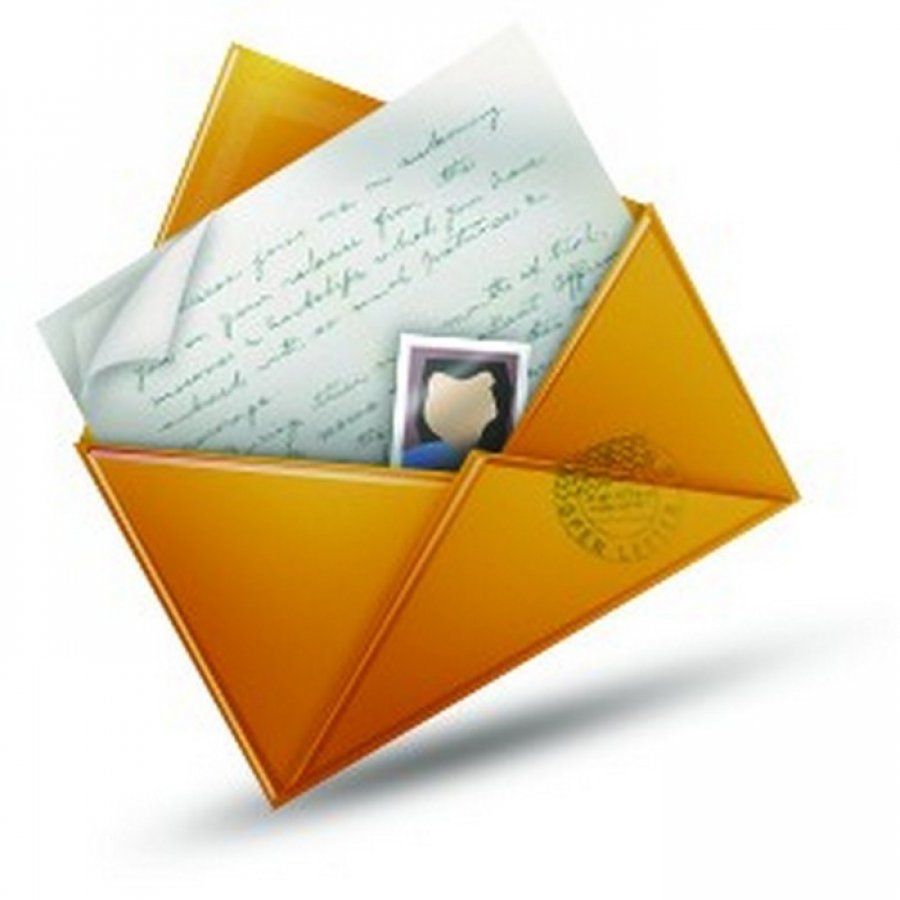 Родитель  (достает из конверта «тучку» с загадкой и читает):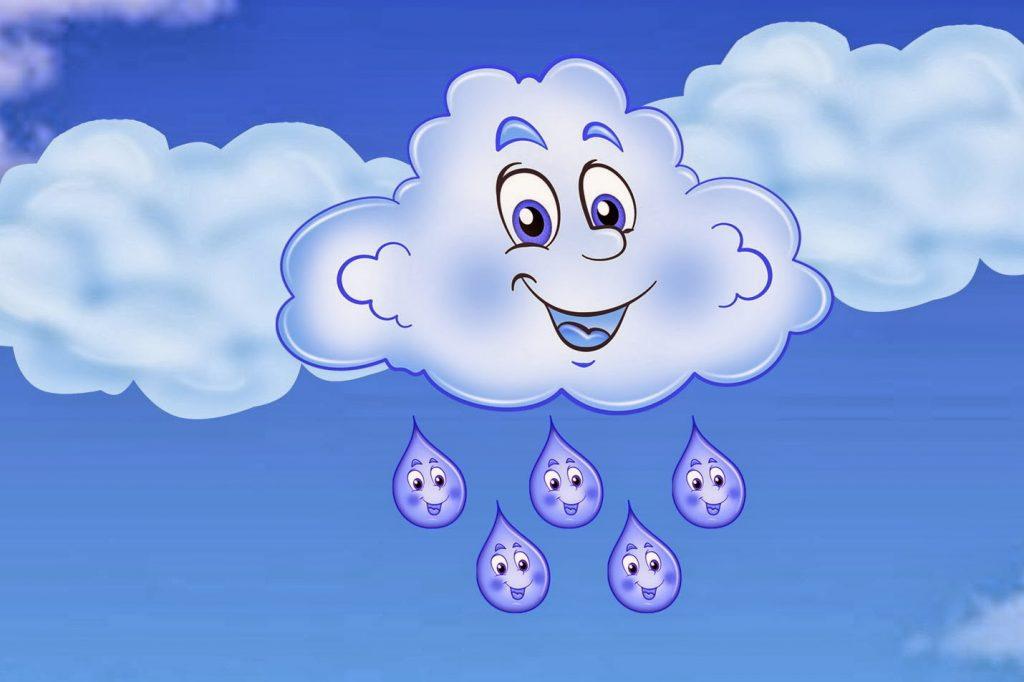 Оно за весною к нам в гости идет,С собою приносит немало забот.Горячие, долгие дарит деньки,Чтоб зрели скорей на полях колоски.Р.: О каком времени года говорится в загадке? (Ответ ребенка: «О лете»). Р.: Правильно, о лете, но лето что- то запаздывает, тучки спрятали солнце.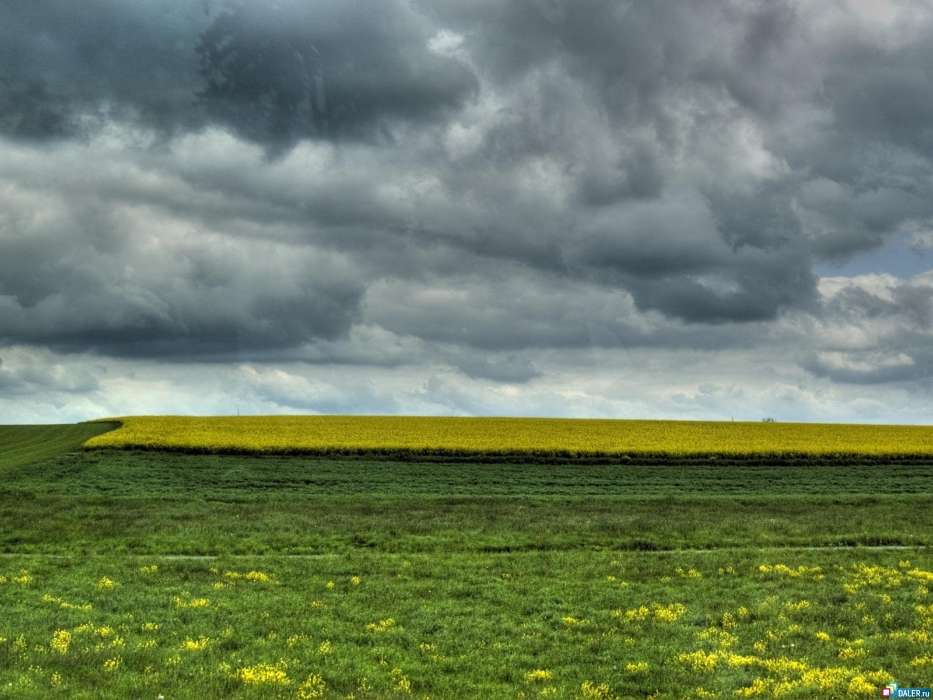 Р.:  Что же делать, чтоб солнце вышло из-за туч?Р.: Тучи приготовили для вас задания, поможем солнышку?Игра «Эрудиты». Р.: После какого времени года наступает лето?Р.: Сколько месяцев длится лето?Р.: Расскажи о лете по таблице.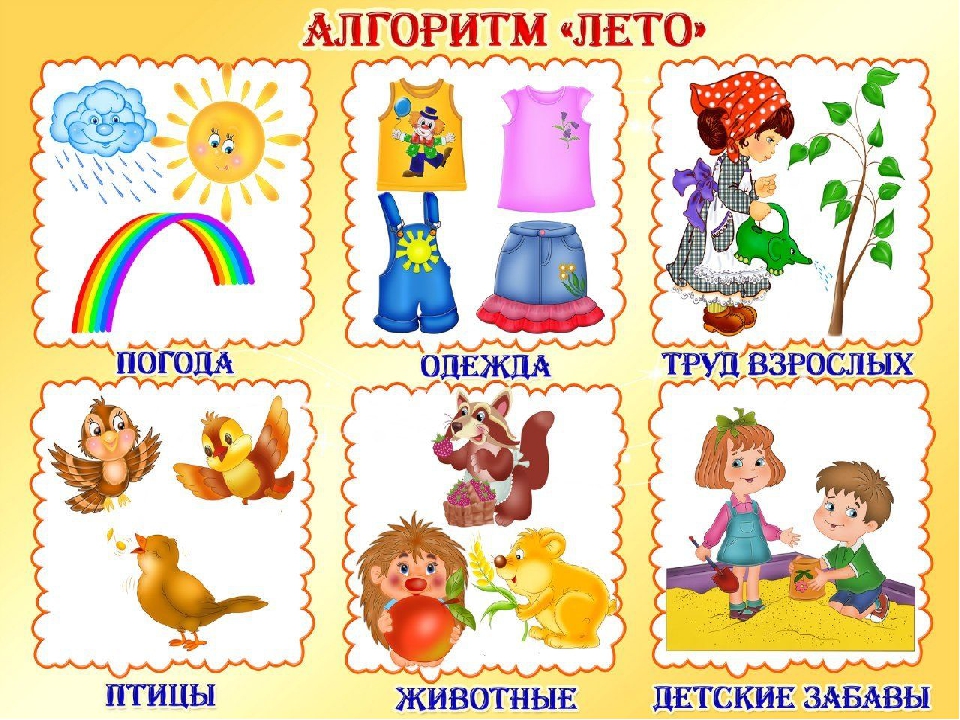 Р.: Перечисли все времена года по порядку.Р.: Следующее задание от наших хмурых тучек:Игра» Подбери слова».-Какое бывает лето? (жаркое, веселое и т. д)-Какая погода бывает летом? (ясная, дождливая и т. д)-Какая бывает речка? (глубокая, чистая и т.д.)Игра «Скажи со словом «летний».Летний. (день, месяц.)Летняя. (одежда, ночь.)Летнее. (утро, солнце.)Р.: Молодец,  и с этим заданием ты справился! А теперь выходим на полянку и немного отдохнем.Физкультминутка.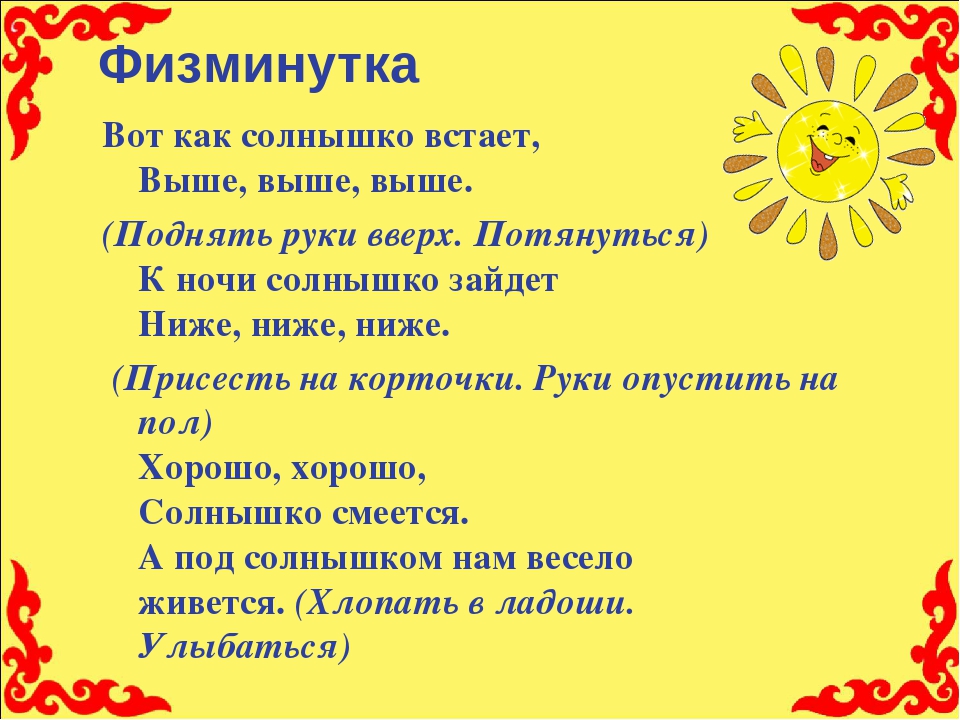 Р.: Тучки предлагают следующее задание.Игра «Мой, моя, мое».Родитель называет словосочетание, ребенок его произносит со словами мой, моя, мое.Летняя рубашка - (моя летняя рубашка). Летняя шляпа.Летний костюм.Летнее платье.Летние цветы.Летние босоножки.Р.: Посмотри,  еще немного и солнце появится. А давай, мы с тобой нарисуем свое солнышко. Пройдите за столы и нарисуйте каждый свое солнышко.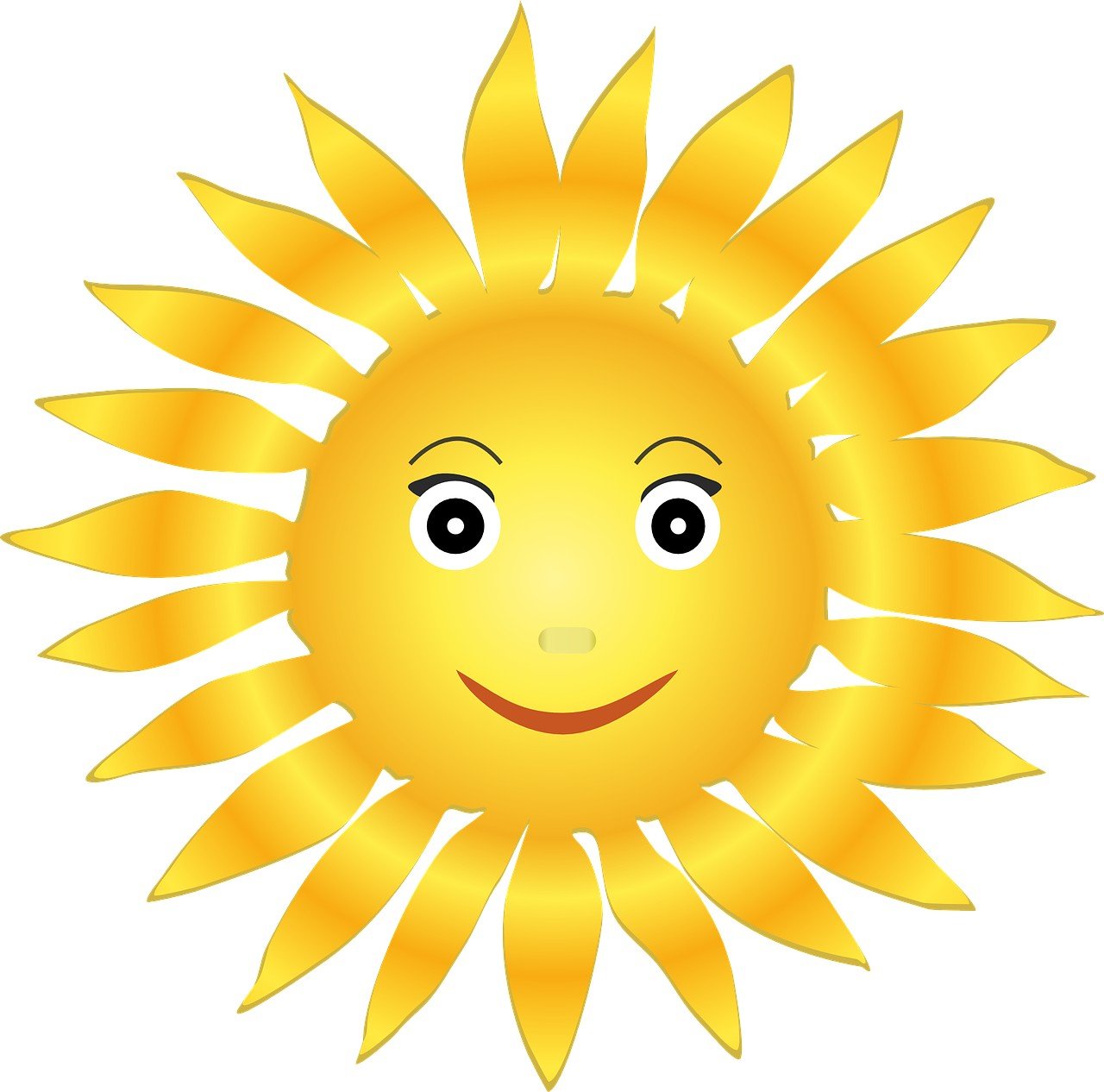 Итог занятия.Р.: О каком времени года говорили?Р.: Как лучше всего провести лето?Р.: Что больше всего тебе нравится в этом времени года?